News Release – For Immediate ReleaseGEORGE CERNOVICH AUTO SERVICE SCHOLARSHIP ESTABLISHED AT KHS	The children of the late George Cernovich have established a new scholarship at Kewanee High School in loving memory of their father.  The $1,000 scholarship will be awarded annually to a Kewanee High School graduate planning to enroll in an automotive service program at a community college or technical school.  The student will be selected from students who intend to pursue a career in the auto service industry and best exemplifies a service minded attitude.	George Cernovich owned and operated a Clark Oil station for 30 years and supervised several other stations in the area.  He was also very deeply involved in the Kewanee community.  He helped establish and coach elementary school basketball and baseball.  He served on the Kewanee Park District Board for 23 years.  He was also well known for his service as a key member of the “Chain Gang” at Kewanee High School football games for 27 seasons.  He further served the community at the annual Francis Park Celebration Car Show that was started under his leadership.  He also was an organizer for the famous Labor Day Model T races.	No special application is required for this scholarship outside the standard Scholarship Data Form that all seniors complete.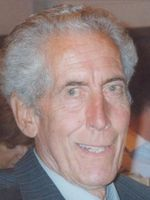 